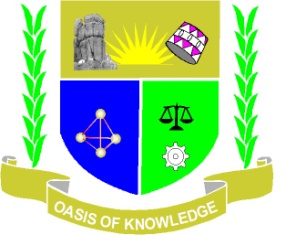 JARAMOGI OGINGA ODINGA UNIVERSITY OF SCIENCE AND TECHNOLOGYSCHOOL OF SPATIAL PLANNING & NATURAL RESOURCE MANAGEMENT  UNIVERSITY EXAMINATION RESULTSYEAR TWO (2016 JANUARY GROUP) REGULAR 2016/2017 ACADEMIC YEAR PASS LISTThe following FIFTEEN (15) candidates SATISFIED the School of Spatial Planning & Natural Resource Management Board of Examiners in YEAR TWO SEMESTER ONE University Examinations. BACHELOR OF SCIENCE IN WATER RESOURCES AND ENVIRONMENTAL MANAGEMENTApproved during the School of Spatial Planning and Natural Resource Management Board of Examiners meeting held on 17th July, 2017.Dean: …………………………………………………      Date…………………………………Chairman, Deans Committee…………………………..    Date…………………………………Chairman, Senate…………………………………………Date………………………………       JARAMOGI OGINGA ODINGA UNIVERSITY OF SCIENCE AND TECHNOLOGYSCHOOL OF SPATIAL PLANNING & NATURAL RESOURCE MANAGEMENT  UNIVERSITY EXAMINATION RESULTSYEAR TWO (2016 JANUARY GROUP) REGULAR 2016/2017 ACADEMIC YEARFAIL LISTThe following ONE (1) candidate FAILED to SATISFY the School of Spatial Planning & Natural Resource Management Board of Examiners in YEAR TWO SEMESTER ONE University Examinations. BACHELOR OF SCIENCE IN WATER RESOURCES AND ENVIRONMENTAL MANAGEMENTApproved during the School of Spatial Planning and Natural Resource Management Board of Examiners meeting held on 17th July, 2017.Dean: …………………………………………………      Date…………………………………Chairman, Deans Committee…………………………..    Date…………………………………Chairman, Senate…………………………………………Date………………………………JARAMOGI OGINGA ODINGA UNIVERSITY OF SCIENCE AND TECHNOLOGYSCHOOL OF SPATIAL PLANNING & NATURAL RESOURCE MANAGEMENT  UNIVERSITY EXAMINATION RESULTSYEAR THREE (2015 GROUP) REGULAR 2016/2017 ACADEMIC YEAR PASS LISTThe following EIGHTEEN (18) candidates SATISFIED the School of Spatial Planning & Natural Resource Management Board of Examiners in YEAR THREE University Examinations and are RECOMMENDED to proceed to YEAR FOUR of study.BACHELOR OF SCIENCE IN WATER RESOURCES AND ENVIRONMENTAL MANAGEMENTApproved during the School of Spatial Planning and Natural Resource Management Board of Examiners meeting held on 17th July, 2017.Dean: …………………………………………………      Date…………………………………Chairman, Deans Committee…………………………..    Date…………………………………Chairman, Senate…………………………………………Date………………………………JARAMOGI OGINGA ODINGA UNIVERSITY OF SCIENCE AND TECHNOLOGYSCHOOL OF SPATIAL PLANNING & NATURAL RESOURCE MANAGEMENT  UNIVERSITY EXAMINATION RESULTSYEAR THREE (2015 GROUP) REGULAR 2016/2017 ACADEMIC YEARRESIT LISTThe following FOUR (4) candidates FAILED to SATISFY the School of Spatial Planning & Natural Resource Management Board of Examiners in YEAR THREE University Examinations and are RECOMMENDED to RESIT examinations for the course(s) listed against their names when next offered.BACHELOR OF SCIENCE IN WATER RESOURCES AND ENVIRONMENTAL MANAGEMENTS.NO     REG.NO                                                COURSEApproved during the School of Spatial Planning and Natural Resource Management Board of Examiners meeting held on 17th July, 2017.Dean: …………………………………………………      Date…………………………………Chairman, Deans Committee…………………………..    Date…………………………………Chairman, Senate…………………………………………Date……………………..JARAMOGI OGINGA ODINGA UNIVERSITY OF SCIENCE AND TECHNOLOGYSCHOOL OF SPATIAL PLANNING & NATURAL RESOURCE MANAGEMENT  UNIVERSITY EXAMINATION RESULTSYEAR ONE (2016 SEPTEMBER GROUP) REGULAR 2016/2017 ACADEMIC YEARPASS LISTThe following TWENTY (20) candidates SATISFIED the School of Spatial Planning & Natural Resource Management Board of Examiners in YEAR ONE University Examinations and are RECOMMENDED to proceed to YEAR TWO of study.BACHELOR OF ARTS IN SPATIAL PLANNING  S.NO.       REG.NO                        Approved during the School of Spatial Planning and Natural Resource Management Board of Examiners meeting held on 17th July, 2017.Dean: …………………………………………………     Date…………………………………Chairman, Deans Committee…………………………..   Date…………………………………Chairman, Senate…………………………………………Date…………………………………JARAMOGI OGINGA ODINGA UNIVERSITY OF SCIENCE AND TECHNOLOGYSCHOOL OF SPATIAL PLANNING & NATURAL RESOURCE MANAGEMENT  UNIVERSITY EXAMINATION RESULTSYEAR ONE (2016 SEPTEMBER GROUP) REGULAR 2016/2017 ACADEMIC YEARRESIT LISTThe following ELEVEN (11) candidates FAILED to SATISFY the School of Spatial Planning & Natural Resource Management Board of Examiners in YEAR ONE University Examinations and are RECOMMENDED to RESIT examinations for the course(s) listed against their names when next offered.BACHELOR OF ARTS IN SPATIAL PLANNINGS.NO     REG. NO                                                                            COURSEApproved during the School of Spatial Planning and Natural Resource Management Board of Examiners meeting held on 17th July, 2017.Dean: …………………………………………………     Date…………………………………Chairman, Deans Committee…………………………..   Date…………………………………Chairman, Senate…………………………………………Date…………………………………JARAMOGI OGINGA ODINGA UNIVERSITY OF SCIENCE AND TECHNOLOGYSCHOOL OF SPATIAL PLANNING & NATURAL RESOURCE MANAGEMENT  UNIVERSITY EXAMINATION RESULTSYEAR TWO (JANUARY 2016 GROUP) REGULAR 2016/2017 ACADEMIC YEAR PASS LISTThe following TWENTY FOUR (24) candidates SATISFIED the School of Spatial Planning & Natural Resource Management Board of Examiners in YEAR TWO SEMESTER ONE University Examinations.BACHELOR OF ARTS IN SPATIAL PLANNINGApproved during the School of Spatial Planning and Natural Resource Management Board of Examiners meeting held on 17th July, 2017.Dean: …………………………………………………     Date…………………………………Chairman, Deans Committee…………………………..   Date…………………………………Chairman, Senate…………………………………………Date…………………………………JARAMOGI OGINGA ODINGA UNIVERSITY OF SCIENCE AND TECHNOLOGYSCHOOL OF SPATIAL PLANNING & NATURAL RESOURCE MANAGEMENT  UNIVERSITY EXAMINATION RESULTSYEAR TWO (JANUARY 2016 GROUP) REGULAR 2016/2017 ACADEMIC YEARFAIL LISTThe following SEVEN (7) candidates FAILED to SATISFY the School of Spatial Planning & Natural Resource Management Board of Examiners in YEAR TWO SEMESTER ONE University Examinations. BACHELOR OF ARTS IN SPATIAL PLANNINGApproved during the School of Spatial Planning and Natural Resource Management Board of Examiners meeting held on 17th July, 2017.Dean: …………………………………………………     Date…………………………………Chairman, Deans Committee…………………………..   Date…………………………………Chairman, Senate…………………………………………Date…………………………………JARAMOGI OGINGA ODINGA UNIVERSITY OF SCIENCE AND TECHNOLOGYSCHOOL OF SPATIAL PLANNING & NATURAL RESOURCE MANAGEMENT  UNIVERSITY EXAMINATION RESULTSYEAR THREE (2015 GROUP) REGULAR 2016/2017 ACADEMIC YEAR PASS LISTThe following TWENTY FOUR (24) candidates SATISFIED the School of Spatial Planning & Natural Resource Management Board of Examiners in YEAR THREE University Examinations and are RECOMMENDED to proceed to YEAR FOUR of study.BACHELOR OF ARTS IN SPATIAL PLANNINGApproved during the School of Spatial Planning and Natural Resource Management Board of Examiners meeting held on 17th July, 2017.Dean: …………………………………………………     Date…………………………………Chairman, Deans Committee…………………………..   Date…………………………………Chairman, Senate…………………………………………Date………………………………… SNO.REG NO1.P231/0927/20142.P231/1808/20163.P231/1823/20164.P231/1826/20165.P231/1828/20166.P231/1844/20167.P231/1845/20168.P231/1846/20169.P231/1848/201610.P231/1853/201611.P231/1855/201612.P231/1863/2016     13.P231/1865/201614.P231/1867/201615.P231/3046/2016 SNO.REG NOCOURSE1.P231/1840/2016PSP 3214:Geographic Information System S.NOREG NOP231/1470/2015P231/1476/2015P231/1481/2015P231/1483/2015P231/1484/2015P231/1489/2015P231/1493/2015P231/1494/2015P231/1498/2015P231/1502/2015P231/1503/2015P231/1506/201513.P231/1513/201514.P231/1515/201515.P231/1518/201516.P231/1522/201517.P231/1523/201518.P231/1524/2015P231/1472/2015  PES 3312:Indigeneous Knowledge in Natural Resource ManagementP231/1458/2015   PES 3312: Indigenous Knowledge in Natural Resource ManagementP231/1490/2015   PES 3312: Indigenous Knowledge in Natural Resource ManagementPES 3311:Environmental Planning TheoryPWE 3316:Wetland Ecology and ConservationP231/1512/2015   PES 3322: Environmental Planning, Management and Conservation LawP131/1438/2016SP131/2043/2016SP131/2045/2016SP131/2048/2016SP131/2050/2016SP131/2052/2016SP131/2053/2016SP131/2055/2016SP131/2056/2016SP131/2059/2016SP131/2067/2016SP131/2072/2016SP131/2074/2016SP131/2076/2016SP131/2077/2016SP131/2081/2016SP131/2089/2016SP131/2091/2016SP131/2095/2016SP131/3620/2016SP131/2016/2016SPSP 3122:SurveyingP131/2047/2016SBEN 3111: Introduction to MicroeconomicsPSP 3122:SurveyingBEN3121:MacroeconomicsEGE 3124:Spatial OrganizationP131/2049/2016SPES 3111: Introduction to Environmental StudiesEGE 3124:Spatial OrganizationP131/2054/2016SPES 3111: Introduction to Environmental StudiesBEN3121:MacroeconomicsP131/2057/2016SBEN 3111: Introduction to MicroeconomicsERP 3125:Social Ethics and IntegrityP131/2063/2016SBEN 3111: Introduction to MicroeconomicsPES 3111:Introduction to Environmental StudiesP131/2066/2016SPES 3111: Introduction to Environmental StudiesP131/3432/2016SEGE 3124:Spatial OrganizationP131/3437/2016SBEN3121:MacroeconomicsEGE 3124:Spatial OrganizationP131/3591/2016SBEN3121:MacroeconomicsP131/3623/2016SERP 3125:Social Ethics and IntegrityREG NOP131/0063/2016P131/0067/2016P131/0074/2016P131/0075/2016P131/0076/2016P131/0079/2016P131/0087/2016P131/0096/2016P131/0097/2016P131/0098/2016P131/0100/2016P131/0103/2016 P131/0104/2016P131/0106/2016P131/0108/2016P131/0109/2016P131/0113/2016P131/0119/2016P131/0123/2016P231/1365/2016P131/2159/2016P131/3720/2016P131/3912/2016P131/1456/2015REG NOCOURSE1P131/0070/2016PSP 3213:Research Methodology in PlanningPSP 3216:Project Planning and Management2P131/0089/2016PSP 3213: Research Methodology in Planning3P131/0092/2016PES 3215:Elements and Principles of Biological Environments4P131/0110/2016PSP 3213:Research Methodology in Planning5P131/0574/2016PSP 3213:Research Methodology in Planning6P131/1842/2016PSP 3213:Research Methodology in Planning7P131/1843/2016PSP 3213:Research Methodology in Planning S.NOREG NOP131/0900/2015P131/1413/2015P131/1417/2015P131/1419/2015P131/1426/2015P131/1427/2015P131/1428/2015P131/1430/2015P131/1433/2015P131/1434/2015P131/1437/2015P131/1444/2015P131/1448/2015P131/1453/2015P131/1455/2015P131/1457/2015P131/1458/201518.P131/1462/201519.P131/1464/201520.P131/1465/201521.P131/1466/201522.P131/1496/201523.P131/1972/201524.P131/0976/2014